Proposta della DeliberaOBČINA IZOLA - COMUNE DI ISOLA 	CONSIGLIO COMUNALEIn virtù degli articoli 30 e 100 dello Statuto del Comune di Isola (Bollettino Ufficiale del Comune di Isola nn. 15/99, 17/12 e 6/14) e dell'articolo 136/a del Regolamento di procedura del Consiglio del Comune di Isola (Bollettino Ufficiale del Comune di Isola nn. 2/00, 3/01 e 5/05), il Consiglio del Comune di Isola, riunitosi il ____ alla sua ____ seduta ordinaria, accoglie il seguente atto di DELIBERA 1Il Consiglio del Comune di Isola ha esaminato e accolto la bozza integrata delle modifiche e integrazioni del Decreto sul piano di edificazione particolareggiato Via Kajuh – torrente Morer alla sua prima lettura.I commenti e le proposte avanzati durante il dibattito si considerano commenti e proposte di cui all'esposizione al pubblico.2 La bozza integrata delle modifiche e integrazioni del Decreto sul piano di edificazione particolareggiato Via Kajuh – torrente Morer a Isola, in breve: modifiche PEP Via Kajuh – torrente Morer, si espone al pubblico per la durata di 30 giorni. Contemporaneamente alla bozza integrata dell'atto si espone al pubblico anche la Relazione ambientale, successivamente all'acquisizione del parere del ministero competente in materia.3L'avviso pubblico sull'esposizione al pubblico e sul dibattito pubblico, accolto dal Sindaco, si pubblica almeno sette giorni prima dell'inizio dell'esposizione al pubblico nel Bollettino Ufficiale elettronico del Comune di Isola, sulla pagina web del Comune di Isola http://www.izola.si/ e sugli albi comunali, comprensivo dei seguenti dati:il luogo e l'ora dell'esposizione pubblica e l'indirizzo web, dove è reperibile il materiale espostoil luogo e l'ora del dibattito pubblico la modalità e il termine di avanzamento dei pareri e dei commenti al pubblico. 4Il presente atto di Delibera ha efficacia immediata.                         Il Sindacomag. Igor KOLENC Prot. n.: Data:   30.06.2016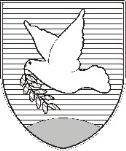 OBČINA IZOLA – COMUNE DI ISOLA OBČINSKI SVET – CONSIGLIO COMUNALESončno nabrežje 8 – Riva del Sole 86310 Izola – IsolaTel: 05 66 00 100, Fax: 05 66 00 110E-mail: posta.oizola@izola.siWeb: http://www.izola.si/